            Lieu-dit La Grange Tiphaine, 37 400 AMBOISE •  02.47.30.53.80  06.83.72.80.47 •   www.lagrangetiphaine.com   •  lagrangetiphaine@wanadoo.fr   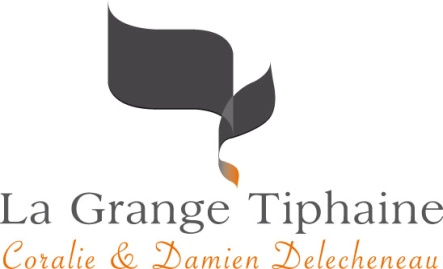                                                 •   BON DE COMMANDE    •   PAIEMENT COMPTANT A LA COMMANDE PAR CHEQUE BANCAIRE ou VIREMENT BANCAIRE.RIB : 10278 37116 00010989701 41 			IBAN : FR76 1027 8371 1600 0109 8970 141      Crédit Mutuel Amboise				BIC : CMCIFR2AAdresse de facturation : Nom et prénom : _ _ _ _ _ _ _ _ _ _ _ _ _ _ _ _ _ _ _ _ _ _ _ _ _ _ _ _ _ _ _ _ _ _ _ _ _ _ _ _ _ _ _ _ _ _ _ _ _ _ _ _ _ _ _ _ Adresse postale complète : _ _ _ _ _ _ _ _ _ _ _ _ _ _ _ _ _ _ _ _ _ _ _ _ _ _ _ _ _ _ _ _ _ _ _ _ _ _ _ _ _ _ _ _ _ _ _ _ _ _ _ _ _ _ _ _ _ _ _ _ _ _ _ _ _ _ _ _ _ _ _ _ _ _ _ _ _ _ _ _ _ _ _ _ _ _ _ _ _ _ _ _ _ _ _ _ _ _ _ _ _ _ _ _ _ _ _ _ _ _ _ _ _ _ _ _ _ Tél. _ _ _ _ _ _ _ _ _ _ _ _ _ _ _ _  _ _ _ _ _ _   E-mail : _ _ _ _ _ _ _ _ _ _ _ _ _ _ _ _ _ _ _ _ _ _@ _ _ _ _ _ _ _ _ _ _ _ _ _Adresse de livraison, si différente :_ _ _ _ _ _ _ _ _ _ _ _ _ _ _ _ _ _ _ _ _ _ _ _ _ _ _ _ _ _ _ _ _ _ _ _ _ _ _ _ _ _ _ _ _ _ _Informations complémentaires pour la livraison (horaires, jours…) : _ _ _ _ _ _ _ _ _ _ _ _ _ _ _ _ _ _ _ _ _ _ _ _ _ _ _ Nous traiterons votre commande dans les plus brefs délais et vous remercions pour la confiance que vous nous accordez !Prix TTCQuantitéTOTAL TTCAOC Montlouis-sur-LoireNouveau Nez (pétillant naturel) 201516,50€ / bouteilleLes Epinays (sec) 201528,00€ / bouteilleGrenouillères (demi-sec) 201519,00€ / bouteilleEquilibriste (moelleux) 201540,00€ / bouteilleAOC Touraine-AmboiseClef de Sol rouge 201518,50€ / bouteilleCôt Vieilles Vignes 201524,00€ / bouteilleAOC TouraineAd Libitum 201611,00€ / bouteilleVin de France & JusRosa,Rosé,Rosam (pétillant naturel) 201612,00€ / bouteilleTrinqu’Âmes (sauvignon sec) 20169,50€ / bouteilleTOTAL + 35€ frais de port